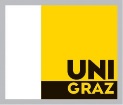 SCHULPRAKTIKUM – ANMELDUNGfür die Studienrichtung Wirtschaftspädagogik(Stand: Juni 2019)ANMELDUNGzum Schulpraktikum undzur LV Begleitung zum Schulpraktikum (2 SWS, gleichzeitig mit dem Schulpraktikum zu besuchen)Matrikelnummer:        	      Geburtsdatum:        Name und Titel:        Familienstand/Kinder:              Tel. Nr.        Anschrift am Studienort:                         UNI-Email Adresse:        Maturaschule (Schulname, Schultyp, Schulstandort):Ihre Schulpraktikumsschule soll im Bundesland Steiermark (Zuständigkeit der Bildungsdirektion für Steiermark) liegen. (Kreuzen Sie bitte an)   Ja   Gewünschte Ausnahme: (Bundesland/Schulstandort, Sonderbestimmung)Zuteilungstermin:  Montag, 23.09.2019 um 10 Uhr, an der Bildungsdirektion für Steiermark. Eine persönliche Anwesenheit ist notwendig (in Ausnahmefällen ist eine Vertretung möglich).Mit meiner Unterschrift stimme ich zu, dass meine oben genannten persönlichen Daten zum Zweck des Schulpraktikums, für die Studienrichtung Wirtschaftspädagogik, gesammelt an die zuständige Bildungsdirektion zur weiteren Verarbeitung übermittelt werden.Datum:        	…………….……………………………………………Achtung:	Wenn nicht alle Nachweise beim Anmeldungstermin vorgelegt werden können, müssen Sie den 	ordnungsgemäßen Nachweis bis zum Ende der Nachfrist (19.07.19) per Email nachreichen.NACHWEISDer/Die Studierende bestätigt durch Unterschrift, dass jede Lehrveranstaltung bzw. jede Zulassungsvoraussetzung zum Zeitpunkt der Antragsstellung positiv absolviert ist (laut Zulassungsvoraussetzungen des jeweiligen WIPÄD-Studienplans, auch alle davor notwendigen LV müssen abgeschlossen sein).Wenn noch kein positiver Nachweis vorliegt, so muss der/die Studierende die notwendige LV-Benennung und das zukünftige Datum des wahrscheinlich positiven Abschlusses bekannt geben.Wird kein positiver Abschluss im Semester der Antragsstellung (siehe Ende der Nachfrist) erwartet, ist „kein positiver Abschluss“ einzutragen.Schulpraktikum   (Kreuzen Sie bitte an)Zulassungsvoraussetzungen des jeweiligen Studienplans in MA WP erfüllt 
(lt. Äquivalenz- bzw. Rückrechnungslisten):   Alle erforderlichen Lehrveranstaltungen bzw. Module für SchulPK positiv abgelegt   Alle davorliegenden, zulassungsnotwendigen LV positiv abgeschlossenWenn derzeit noch kein bzw. kein positiver Abschluss, dann bitte hier die LV konkret anführen:LV-Nr.:          LV-Titel:           Datum des wahrscheinlich positiven Abschlusses:	   kein positiver AbschlussLV-Nr.:           LV-Titel:           Datum des wahrscheinlich positiven Abschlusses:	   kein positiver AbschlussLV-Nr.:           LV-Titel:           Datum des wahrscheinlich positiven Abschlusses:	   kein positiver AbschlussLV-Nr.:           LV-Titel:           Datum des wahrscheinlich positiven Abschlusses:	   kein positiver AbschlussLV-Nr.:           LV-Titel:           Datum des wahrscheinlich positiven Abschlusses:	   kein positiver AbschlussLV-Nr.:           LV-Titel:           Datum des wahrscheinlich positiven Abschlusses:	   kein positiver AbschlussGesamtergebnis (Kreuzen Sie bitte an)    Alle Zulassungsvoraussetzungen sind bereits positiv abgeschlossen.    Nicht alle Zulassungsvoraussetzungen sind zum heutigen Stand positiv abgeschlossen, werden aber voraussichtlich innerhalb der Nachfrist positiv abgeschlossen sein.    Nicht alle Zulassungsvoraussetzungen können innerhalb der Nachfrist positiv abgeschlossen werden.Datum:        	……………………………………………………………..